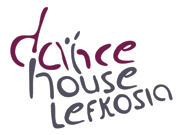 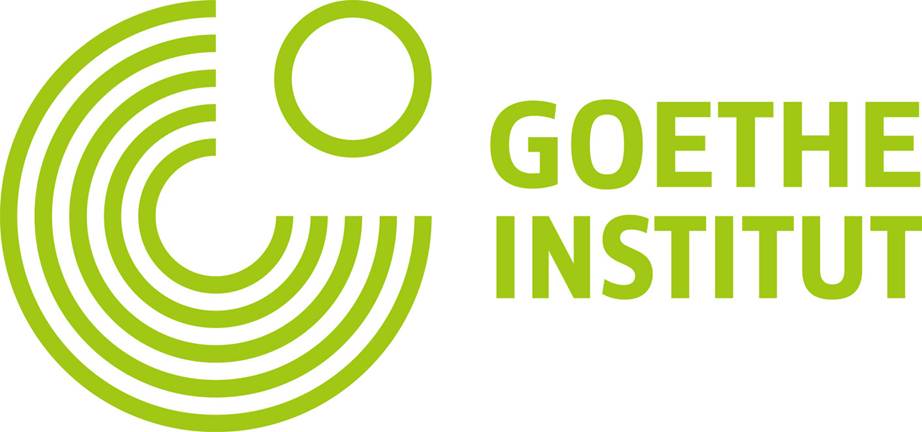 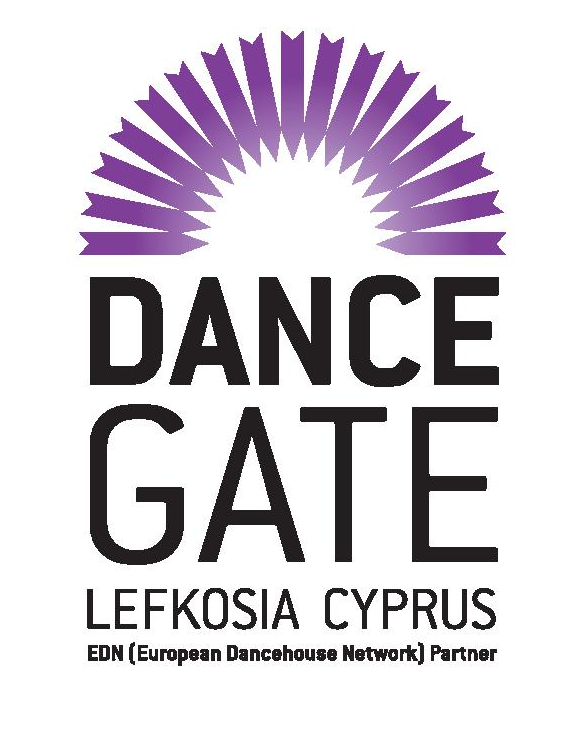 YOUTH AUDIENCE DEVELOPMENT FOR DANCE TODAYCOME AND DANCE WITH MEApplication formParticipant’s detailsFull name: ………………………………………………………..Date of birth: ………………………………………………………..Name of the Dance school (if applicable): ………………………………………………………..Telephone number: ………………………………………………………..Email: ………………………………………………………..Parent’s/ Guardian’s detailsFull name: ………………………………………………………..Telephone number: ………………………………………………………..Email: ………………………………………………………..Parent’s/ Guardian’s consentI declare that I have read the terms concerning the pilot project ‘Come and dance with me' and I agree for my child’s participation in all the activities of the project.Date:………………………………………………………..Signature of the parent/ guardian: ………………………………………………………..…